HUDOBNÁ NÁUKA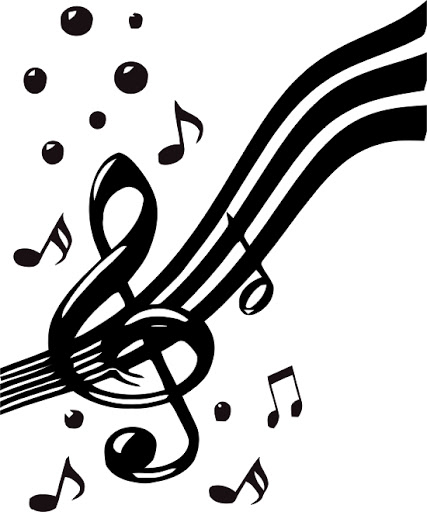 7. ročník4. týždeňKlasicizmus - 		prepíšte si do zošita poznámky:			Klasicizmus je umelecký sloh 18. storočia.			Vyvrcholil v dielach Jospha Haydna, Wolganga Amadea Mozarta a Ludwiga 			van Beethovena.			Hudba sa preniesla z kostolov do opier, zámkov a do koncertných sál.			V orchestri sú zastúpené sláčikové nástroje (husle, viola, violončelo, 				kontrabas), dychové drevené (flauta, hoboj, klarinet, fagot), dychové 				plechové (trúbka, lesný roh, pozauna) a bicie nástroje (tympany).			Umelec bol za tvorbu odmeňovaný, už nebol v úlohe poddaného.			Skladatelia prestali komponovať hudbu len na konkrétny účel, ale aj na 				počúvanie.			Klasická hudba má jednoduchú krásnu melódiu, ktorá je doprevádzaná 				harmóniou.			Hudobné druhy: sonáty, symfónie, sláčikové kvartetá, sólové koncerty, rondoJoseph Haydn - 	prepíšte si do zošita a naučte sa poznámky:			predstaviteľ vrcholného klasicizmu, pôsobil vo Viedni			komponoval najmä symfónie a sláčikové kvartetá, menej opery a oratóriá			symfónie: 	skomponoval ich viac ako 100					Ráno, Poludie, Večer – zachytáva v nich nálady častí dňa					Vianočná, Smútočná – príležitostné					Medveď					Sliepočka					Kráľovná					S úderom tympánov			sláčikové kvartetá: 	skladba pre 4 sláčikové nástroje (1. husle, 2. husle, 							viola, violončelo)						Slniečkové kvartetá						Škovránčie kvartetáHudobná ukážka:	https://www.youtube.com/watch?v=mBmCcSz6HWw5. týždeňW. A. Mozart - 	prepíšte si do zošita a naučte sa poznámky:			predstaviteľ vrcholného klasicizmu			rakúsky skladateľ			zázračné dieťa – ako 4-ročný koncertuje, ako 6-ročný komponuje skladby			skomponoval viac ako 600 diel			komponoval opery, sympfónie, sláčikové kvartetá, klavírne a husľové 				koncerty, klavírne sonáty a iné			opery: 		Čarovná flauta					Figarova svadba					Don Giovanni			symfónie:	Pražská					Jupiterská			serenáda:	Malá nočná hudbaHudobná ukážka:	https://www.youtube.com/watch?v=oy2zDJPIgwcLudwig van Beethoven -			prepíšte si do zošita a naučte sa:			nemecký skladateľ, predstaviteľ vrcholného klasicizmu			pôsobil vo Viedni, študoval u Josepha Haydna			klavírny virtuóz			prišiel o sluch a svoje najznámejšie diela skomponoval ako úplne hluchý			komponoval najmä sonáty a symfónie			symfónie (9):	5. C mol Osudová					3. Es dur Eroica					6. F dur Pastorálna					9. D mol so záverečným zbotom Schillerovej Ódy na radosť			klavírne koncerty (5)			sonáty pre klavír (32):	Patetická							Sonáta mesačného svitu			opera:		FidelioHudobná ukážka:	https://www.youtube.com/watch?v=fOk8Tm815lE&t=26s			https://www.youtube.com/watch?v=0Q00Hw2r3b4&list=RDc-zCkDOwNTs&index=76. týždeňRomantizmus - 	Prepíšte si do zošita:			Hudba v období romantizmu ( 19. storočie) sa presúva do koncertných sál			Skladby sa delia na:			1. programové – skladatelia k nim napísali text, v ktorom napísali obsah 				skladby, alebo boli podkladom literárne/umelecké diela			2. neprogramové			zväčšuje sa orchester (60 – 100 hráčov)			umelec vyjadruje v hudbe svoje city, myšlienky, sny, fantázie			v hudbe sú citeľné námety z prírody a národné motívySymfonická báseň - 	rozsiahlejšia jednovetá orchestrálna skladba, programová			vyjadruje námety z histórie, prírody alebo literatúry			v programe koncertu je uvedená predloha			zakladateľom je Franc Liszt			príklad: Bedřich Smetana – Moja vlasť (Vltava)Hudobná ukážka:	https://www.youtube.com/watch?v=uI8iTETiSqU 			Pozrite si video:	https://www.youtube.com/watch?v=3QbVq2RFO5M&t=58s7. týždeňFranz Schubert - 	rakúsky skladateľ			spieval, hral na klavír, komponoval, pôsobil ako učiteľ aj na Slovensku v 				Želiezovcach u grófa Esterházyho			komponoval: piesne (600 piesní s doprovodom klavíra – Margarétka pri 				praslici, cyklus piesní Krásna mlynárka, Zimná cesta), klavírne kvinteto A 			dur Pstruh, Symfónia h molRobert Schumann - 	nemecký skladateľ a klavirista, učiteľ na konzervatóriu			komponoval: symfónie (4), diela: Karneval, Detské scény, piesňové cyklyFrederyk Chopin - 	najznámejší poľský skladateľ 19. storočia, pôsobil v Poľsku a v Paríži			ako 7 ročný už komponoval (Polonéza g mol) – vypočujte si ju:			https://www.youtube.com/watch?v=t8QRc_y4yKk			klavírny virtuóz			komponoval diela pre klavír, mazurky, polonézy a valčíky, nokturná, 				prelúdiá, scherzá, balady a etudy8. týždeňSkladatelia romantizmu:			prepíšte si do zošita najznámejších skladateľov romantizmu:			Franz Schubert			Fryderyk Chopin			Robert Schumann			Richard Wagner			Piotr Iľjič Čajkovskij			Antonín Dvořák			Bedřich Smetana			Franz Liszt			Giuseppe Verdi			Felix Mendelssohn – Bartholdy			Edvard Grieg			Ján Levoslav Bella9. týždeňRichard Wagner -	nemecký skladateľ, reformátor opery			opery: 	Tristan a Izolda				Blúdiaci Holanďan				Majstri speváci norimberskí			cyklus 4 opier: Prsteň NibelungovHudobná ukážka: 	https://www.youtube.com/watch?v=CvIIajk4M2kGiuseppe Verdi - 	taliansky skladateľ			opery: 	Nabucco				Rigoletto				Traviata				AidaHudobná ukážka:	https://www.youtube.com/watch?v=rbUMCJeaLbY&t=74s10. týždeňJarné prázdniny11. týždeňGeorges Bizet -	str. 55			francúzsky skladateľ			opery: 	Carmen				Lovci perálJohannes Brahms -	str. 55			nemecký skladateľ, klavirista, dirigent			komponoval 4 symfónie, husľový koncert, klavírne koncerty, sonáty pre 				klavír			dielo: Uhorské tance a Valčíky12. týždeňČeská opera 	        – 	predstavitelia Bedřich Smetana, Antonín Dvořák, Leoš Janáček			Antonín Dvořák – RusalkaUkážky hudby - 	https://www.youtube.com/watch?v=Qul0b3e631kSlovenská opera      – 	1. slovenská opera – J. L. Bella – Kováč Wieland			W. F. Bystrý, A. Moyzes, Ján Cikker			Eugen Suchoň – slovenská národná opera – KrútňavaUkážky hudby - 	https://www.youtube.com/watch?v=d7D8fSQdVHk13. týždeňM. P. Musorgskij - 	ruský skladateľ a klavirista (vojak)			komponoval opery a orchestrálne skladby, skladby pre klavír a piesne			suita pre klavír: Obrázky z výstavyHudobná ukážka: 	https://www.youtube.com/watch?v=y5dTq_BuWAcP. I. Čajkovskij - 	ruský skladateľ			balety: Luskáčik, Labuie jazero			opera: Eugen Onegin, Piková dáma			symfónie, husľový koncert, klavírny koncert b molHudobná ukážka:	https://www.youtube.com/watch?v=b6qTdRYJWQMN. Rimskij – Korsakov			ruský skladateľ, vojak			orchestrálna suita ŠeherezádaHudobná ukážka:	https://www.youtube.com/watch?v=d-NZZmjV0VM14. týždeňFerenc Liszt -		maďarský skladateľ a klavírny virtuóz			prvý tvorca symfonickej básne			priniesol fenomenálnu klavírnu techniku			symfonická báseň: Hamlet			symfónia: Faustova			oratórium: Kristus			omša: Ostrihomská			skladby pre klavír: 	koncertné etudy, sonáty, koncerty pre klavír, napr. 							Uhorské rapsódieHudobná ukážka:	https://www.youtube.com/watch?v=FY4rp--Jgq4			https://www.youtube.com/watch?v=3ZUQ7yZTFcoSymfonická báseň:	jednočasťová orchestrálna skladba, vznikla v romantizmeEdvard Grieg - 	nórsky skladateľ, klavirista, dirigent			hudbu študoval v Lipsku			komponoval klavírne sonáty, husľový sonáty, skláčikoví kvartetá, piesne			dielo: 	Lyrické skladby pre klavír, Koncert pre klavír a orchester a mol, 					orchestrálna suita Solvejgina pieseň				scénická hudba Peer Gynt (časť Ráno)Hudobná ukážka:	https://www.youtube.com/watch?v=-rh8gMvzPw0			https://www.youtube.com/watch?v=bR3N1yBEGbw			https://www.youtube.com/watch?v=fKfGDqXEFkE&t=668s15. týždeň/16. týždeňAntonín Dvořák - 	český hudobný skladateľ			tvorca českej národnej hudby			komponoval:			opery: Rusalka, Čert a káča, Kráľ a uhliar			oratórium: Stabat Máter			symfónia: Z nového sveta e mol			ďalšie: Slovanské tanceBedřich Smetana – 	český hudobný skladateľ			v dospelosti ohluchol (podobne ako Beethoven)			tvorca českej národnej opery			opery (9): Predaná nevesta. Čertova stena. Hubička			cyklus symfonických básní Moja vlasť (2. časť je Vltava)17. týždeňF. M. Bartholdy - 	str. 65			nemecký skladateľ a klavirista			uviedol Matúšove pašie o J. S. Bacha, čím pripomenul svetu jeho takmer 				zabudnuté dielo			komponoval orchestrálne skladby, klavírne skladby (Piesne bez slov)			dielo: Svadobný pochod (zo Sen noci Svätojánskej)Hudobná ukážka:	https://www.youtube.com/watch?v=8QJyIbNCZMk18. týždeňImpresionizmus - 	str. 62			umelecký smer z konca 19. storočia, strieda romantizmus			vznikol vo výtvarnom umení (Claude Monet, Eduard Manet), snaha zachytiť 			prchavý dojem (hra svetla a tieňov, zvláštne osvetlenie)			to prešlo i do hudby – náladovosť, farebnosť, zmyselnosť			skladatelia zavrhujú rytmickú určitosť, klasickú harmóniu, do popredia sa 			dostáva harmonická zložitosťClaude Debussy - 	str. 62			francúzsky skladateľ			klavírne skladby: Svit luny, Rytiny, Detský kútik, prelúdiá			orchestrálne skladby: Faunovo popoludnie, More, orchestrálne nokturná			opera: Pelleas a MelisandaHudobná ukážka:	https://www.youtube.com/watch?v=CvFH_6DNRCYMaurice Ravel – 	str. 63			francúzsky skladateľ			najznámejšie dielo: Bolero (pôvodne hudba k baletu, v súčasnosti sa hráva v 			koncertnej úprave)			Klavírne skladby, balet, klavírne koncerty			skladba: Španielska rapsódiaHudobná ukážka: 	https://www.youtube.com/watch?v=E9PiL5icwic			https://www.youtube.com/watch?v=tvwx7IeZky8